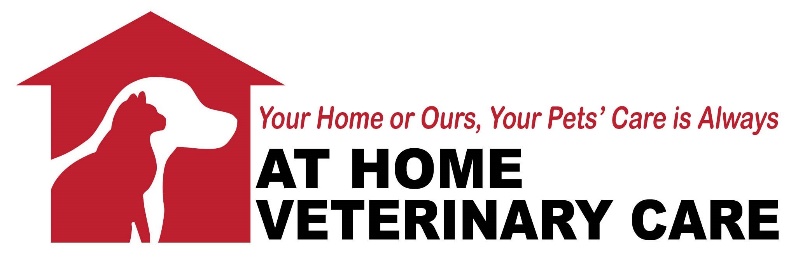 PATIENT AND CLIENT INFORMATION SHEETThank you for giving At Home Veterinary Care the opportunity to care for your pet.  So that we may become better acquainted, please complete the following: Date: _______________ (mm/dd/yyyy)OWNER(S)							SPOUSE□ Mr. □ Dr. □ Ms. □ Mrs. 						□ Mr. □ Dr. □ Ms. □ Mrs. _________________________________________________		________________________________________________LAST			   FIRST			     INITIAL		LAST			   FIRST		 	   INITIALCHILDREN AT HOME: ____________________, ____________________, ____________________, ____________________ADDRESS: _________________________________________________________________________________________________		STREET					CITY				STATE			ZIPPHONE:	(______) ______-________	(______) ______-________	(______) ______-________			BEST PHONE			WORK PHONE			ALTERNATE PHONEEMAIL: _____________________________________		ALT. EMAIL: _____________________________________PLACE OF EMPLOYMENT:	_______________________________________________________________________________					EMPLOYER							JOB TITLEADDRESS: _________________________________________________________________________________________________		STREET					CITY				STATE			ZIPSPOUSE’S PLACE OF EMPLOYMENT:	________________________________________________________________EMPLOYER					JOB TITLE*What is the best time to reach you at home? ______________________________________________________________________*If necessary, may we call you at work?	□ YES		□ NOHow did you become aware of our practice?		□ Sign						□ Internet			□ Other: ____________________	□ Personal Recommendation: Whom may we thank?____________________________________So that we are able to suit your individual needs- which do you feel most applies to you?Check one:□ I feel that my pet is another member of our family. □ I feel that my pet is just a pet.Check one:□ I want the best medical care available for my pet; please recommend anything that you feel is necessary for good health.□ I want good medical care for my pert- but there is a limit to what I am able to have done.□ I want you to perform only the services that I request. Check one:□ I want to learn as much as possible about pet health care.  Please explain in detail what has been done for my pet, or what is needed.□ I would prefer you just summarize what has been done for my pet, or what is needed□ I want my pet healthy, but do not need to know what has been done.Check one:□ I prefer to be present when my pet is examined and treated.  □ I would rather not see my pet examined or treated.PET INFORMATION (Please list all family pets.)How old was your pet when you acquired it? _______________________________________________________________________How many hours is your pet outside each day? ______________________________________________________________________Is your pet currently on a special diet or medication? _________________________________________________________________Any known drug allergies? _____________________________________________________________________________________What prior illness or surgery should we know about? _________________________________________________________________________________________________________________________________________________________________________________________________________________________________________________________________________________________Do you or any family member have any major health issues? _____________________________________________________________________________________________________________________________________________________________________How long would you like your pet to live? _________________________________________________________________________Would you like us to keep you informed about procedures and medications to improve the quality of your pet’s life?		□ Yes			□ NoAre any of the following a concern to you in your pet’s behavior?  Please check:□ Excessive barking		□ Biting	Shedding		□ Straying from home	□ House breaking			□ Smell				□ Problem’s around children	□ Excessive itching/scratching	□ Wetting/spraying in house	□ Overly enthusiasticWould you be interested in learning how to improve your pet’s manners/behavior?	□ Yes		□ NoAll fees are due upon release of patient. Please indicate your choice of payment:□ Cash			□ Check			□ MC/VisaCLIENT’S SIGNATURE: ________________________________	DATE: ____________________________________________Again, thank you for giving us the opportunity to serve you!Pet 1Pet 2Pet 3Pet 4NameSpeciesBreedDescriptionDate of BirthSex